SCHOOL DISTRICT OF TURTLE LAKE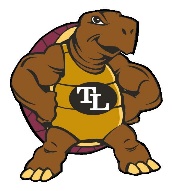 205 Oak Street NorthTurtle Lake, WI 54889(715) 986-4470Fax (715) 986-2444“The Turtle Lake School Community instills excellence in staff and students producing graduates with the knowledge and tools necessary to excel in all aspects of life.”Kent M. Kindschy, District Administrator	Troy Wagner, PK-5 Principal	Jason Hinze, MS/HS PrincipalStrategic Plan – 2021-2026Teaching and LearningOverall Goal: The Turtle Lake School District will provide a rigorous and relevant curriculum delivered by highly qualified educators who use innovative, research-based strategies to prepare the student to compete in a global environment in the 21st century. Curriculum and update resourcesSocial Studies standards/resourcesScience standards/resourcesAddress new ELA StandardsWritingPLC refocusRTI - Continuous improvementSTEM skills later in the planTechnologyOverall Goal: Create classroom environments where students engage in collaborative, inquiry-based learning, facilitated by educators who can use technology to transform knowledge and skills into solutions, new information and products.One to one rotation of equipmentReplace smart boards w/Smart TV’sCreate a music studio for recording student’s musicMaintain the online learning environmentCommunication and Community EngagementOverall Goal: The Turtle Lake School District will communicate, engage and develop partnerships with students, staff, and citizens to help reach our mission of academic excellence and positive citizenship for all students. Promote co-curriculars offered to students, parents and community Staff involved in community Market the district Create videos of teachers to promote coursesWorkforce Engagement and DevelopmentOverall Goal: The Turtle Lake School District will utilize best practices to hire, retain, engage and develop a skilled talented workforce that will enable the district to achieve its mission. Competitive Salary for all staffEnsure adequate aid supportParaprofessional resource Professional developmentAttract and Retain quality staffFacilities and OperationsOverall Goal: The Turtle Lake School District will provide safe, healthy and efficiently operated schools to ensure the success of all students and accountability for all stakeholders. Maintain a 10-year facility planMaintenance of buildings and groundsFront of school safetyMaintain and promote fitness center